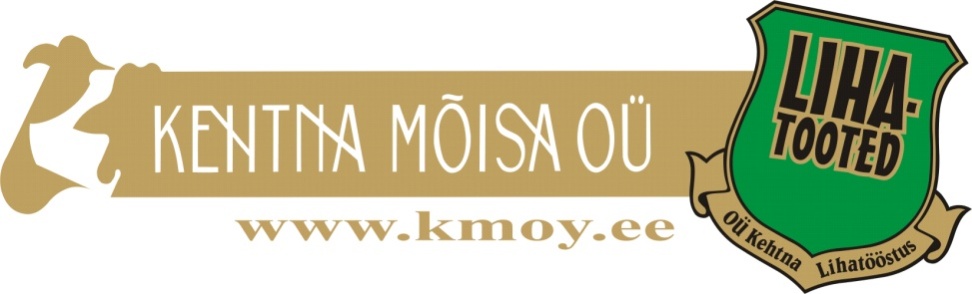 Kehtna Mõisa OÜTöökeskkonna RiskianalüüsObjekt:  Kehtna Mõisa OÜAruande maht: 23 lehekülge.Koostas:  Töökeskkonnaspetsialist Oksana KurvitsKinnitas : Kehtna Mõisa OÜ juhatuse esimees Märt RiisenbergVälja antud: 27.11.2015.SISSEJUHATUS Töötervishoiu ja tööohutuse seaduse alusel [RT I 2000, 55, 362; …; RT I, 10.07.2012, 2] on tööandja kohustatud läbi viima töökeskkonna riskianalüüsi, mille käigus: selgitatakse välja töökeskkonna ohutegurid;mõõdetakse vajadusel nende parameetrid;hinnatakse ohutegurite mõju töötaja tervisel, arvestades nende soolisi ja ealisi iseärasusi;koostatakse kirjalik tegevuskava, milles nähakse ette ennetusabinõud terviseriski vältimiseks või vähendamiseks;teavitatakse töötajaidohuteguritesttöökeskkonna riskianalüüsi tulemustesttervisekahjustuste vältimiseks rakendavatest abinõudest.Oht, ohutegur -  millegi (nt töövahendid, tööviisid) loomupärane kahjustava potentsiaaliga omadus või võime. Risk – ohuolukorras võimaliku vigastuse või tervisekahjustuse tõenäosuse ja raskusastme kombinatsioon.1. METOODIKARiskianalüüsi koostamisel lähtuti EV SM juhendist „Riskihindamise viis sammu”,  Euroopa Töötervishoiu ja Tööohutuse Agentuuri riskihindamise juhendmaterjalidest ja Töökeskkonnaspetsialisti käsiraamatus antud soovitustest. Riskianalüüsi käigus kaardistati töölaadist ja töökeskkonnast tulenevad ohutegurid, millede  hindamisel arvestati Eesti Vabariigis kehtivad õigusakte. Riskitaseme hindamisel lähtuti Briti standardi BS 8800:2004  maatriksist (tabel 1) ja bioloogiliste ohutegurite hindamiseks tabelis 2 esitatud riskimaatriksit.Tabel 1. Terviseriskide hindamiseks kasutatud üldine riskimaatriksVähene risk (I tase) – erilisi abinõusid ei vajata.Vastuvõetav risk (II tase) – vastuvõetav risk ei nõua üldjuhul lisaabinõude rakendamist, kuid ka nende puhul on oluline pidev ohutusabinõude teadmine ja täitmine ning töökoha üldine korrashoid, samuti tuleb need arvesse võtta ettevõtte töötervishoiu ja tööohutuse tegevuskava koostamisel.Keskmine risk (III tase) – tuleb planeerida meetmed sõltuvalt ohuteguri võimalikust kahjulikkusest.Suur risk (IV tase) – nimetatud ohud nõuavad kiiret abinõude rakendamist.Talumatu risk (V tase) – riski vähendamine on vältimatu. Töid ei tohi jätkata ega alustada enne, kui risk on kõrvaldatud või vähendatud. Kui vähendamiseks vajalikke abinõusid ei saa rakendada vahendite puudumise tõttu, on töö ohualas keelatud.Tabel 2. Bioloogiliste terviseriskide hindamiseks kasutatud riskimaatriksJUHEND TERVISERISKI HINDAMISEKS RASKUSTE KÄSITSI TEISALDAMISEL Töökoht/amet: .............................................................................................................. 1. Teisaldustöö kestuse hinnang 2. Teisaldatava raskuse massi hinnang 3. Kehaasendi hinnang 4. Töökeskkonna tingimuste hinnang 5. Arvutus Tabelitesse kantakse vastavad hinnagud pallides ja tehakse arvutus. 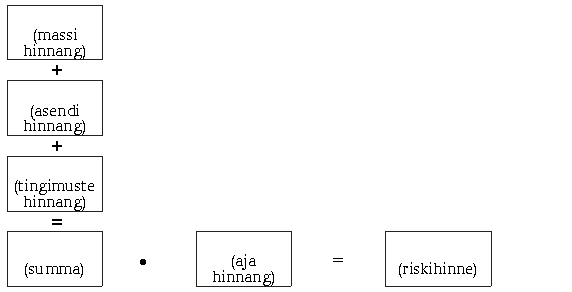 6. Riskitaseme määramine Riskihinde alusel määratakse riskitase ning sellele vastav edasine tegevus.1 1Üldjuhul suureneb koos riskihindega ka luu- ja lihaskonna ülekoormuse oht. Samal ajal puudub selge piir riskitasemete vahel, kuna see sõltub individuaalsest teisaldamistehnikast, väljaõppest ja töötaja füüsilistest võimetest.
2 Töötajad, kes on vanemad kui 40 aastat või nooremad kui 21 aastat, terviserikkega töötajad ning nn «uued» töötajad.
3 Vt käesoleva määruse § 4. Hindamise kuupäev: ................................................................................................... Hindamise läbiviija ees- ja perekonnanimi ................................................................. 
ning amet: ................................................................................................................. 2. TÖÖTINGIMUSETE KAARDISTAMINE JA TÖÖTAMISKOHTADE ÜLEVAATUSTöötingimuste ülevaatamise juures osales juhataja. Kõikidel Kehtna Mõisa OÜ töötajatel on tagatud kõik tingimused ohutuks tööks. Töötajatel on väga korralikud riietus ja jalatsid. Puhkepauside ajal on võimalik teha kuuma ja külma jooki. Puhkeruumid on  puhtad ja soojad, olmeruumid on väga korralikud.  Tööriiete pesemisvõimalus on olemas. Tehnikat ja seadmeid võimalusel uuendatakse. Kõik töötajad on instrueeritud ohutusjuhenditega. Isikukaitsevahendid olemas.2.1. Ettevõtte üldine iseloomustus Kehtna Mõisa  OÜ  asub  Raplamaal,  Tallinn-Viljandi maantee ääres.  65 km Tallinnast ja 10 km Raplast.Kehtna Mõisa OÜ asutati 13 märts 1996 a.Kehtna Mõisa  OÜ põhitegevus on: veisekasvatus, kanakasvatus, taimekasvatus, lihatoodete valmistamine ja müük. Ettevõttes  on 45 põhikohaga töötajat. Haritavad maad on 1700 ha.Veisefarmis on 658 lüpsilehma. Kavas on suurendada lehmade arvu.Kanalas on 6500 kana.Kehtna Mõisa OÜ asutas tütarettevõtte OÜ Kehtna Lihatööstus alates 01.07.2006Lihatsehh on renoveeritud 2003.2009 ja 2013 aastatel . Lihatsehhis on võimalik kõigil soovijal lasta valmistada lihatooteid teenustööna, ka ulukilihast ja mahelihast.Hoonete asukohad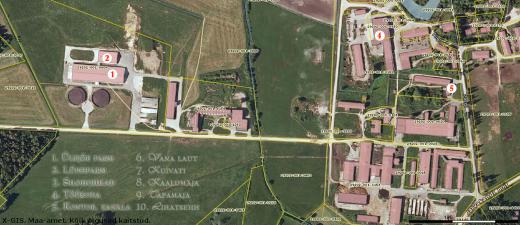 3. töökeskkonNas esinevate RISKIDE HINDAMINELISADLisa 1. Ohutegurid, mis on aluseks töötaja tervisekontrolli suunamiselSotsiaalministri 24.04.2003.a. määruse nr. 74 „Töötajate tervisekontrolli kord”  alusel peavad töökeskkonna riskianalüüsi tulemusena selguma töökeskkonna ohutegurid, millega töötaja oma töökohal kokku puutub ja mis võib põhjustada töötajale tööga seotud haigestumist. Allolev tabel 1 teeb nimetatust kokkuvõtte. Tervisekontrolli maht ja protseduurid kooskõlastatakse tervisekontrolli teostava töötervishoiuarstiga. Tabel 1.  Ohutegurid, millega töötaja töökohal kokku puutub ja mis võivad põhjustada töötajale tööga seotud haigestumist. Lisa  2.Töövahendite riskitasemedKehtna Mõisa OÜ kasutab oma töös järgmisi seadmeidKeskmise ja kõrge riskiga ohud        lll- lVSundasend ( istuv töö) , üldvibratsioon, töötamine üksi , tolm, suits, vigastusohtTraktorid NEW HOLLAND T5060      KombainKaubabussLaadur külgmootorigaSöödamikserRoto Grind, söödapurustajaAvant 528Muud ohud       llMüra, lokaalne vibratsioon, tolm, suits, gaasid, aurud, elektri trauma oht, sundasend  ( seistes), vigastusohtGehl veski    9.Vorstiprits10. Lihahunt11. Keedukatel12. Klipsaator13. Soolveeprits14. Lihasaag15. Elektroodaurukatel16. Tõstuk17. Kompressor18. Elektrilised tööriistad19. Suruõu löök- mutrivõti20. Würth ketaslõikurNõutavad isikukaitsevahendid:   kõrvaklapid, kaitsekindad, kaitseprillidLisa 3. Tegevuskava koostamine 
Käesoleva riskianalüüsi alusel tuleb tööandjal  koostada kirjalik tegevuskava, milles nähakse ette ennetusabinõud terviseriskide vältimiseks või vähendamiseks. Võttes eeltoodu aluseks, peaks edasine tegevus olema suunatud esmajärjekorras kõrgema riskitasemega ohutegurite kõrvaldamisele või vähendamisele. Riskihaldamisplaani koostamisel arvestada ka töötajate ettepanekuid töötingimuste parendamise osas. Lisa 4. Raskuste käsitsi teisaldamise hindamine Riskihinde alusel määratakse riskitase ning sellele vastav edasine tegevus 11 – Üldjuhul suureneb koos riskihindega ka luu- ja lihaskonna ülekoormuse oht. Samal ajal puudub selge piir riskitasemete vahel, kuna see sõltub individuaalsest teisaldamistehnikast, väljaõppest ja töötaja füüsilistest võimetest.
2 – Töötajad, kes on vanemad kui 40 aastat või nooremad kui 21 aastat, terviserikkega töötajad ning nn «uued» tööta Lisa 5. Kasutatud seadusandlikud aktidTöötervishoiu ja tööohutuse seadus (RT I 2000, 55, 362; …; RT I, 10.07.2012, 2)Töövahendi kasutamise töötervishoiu ja tööohutuse nõuded (RT I 2003, 89, 596)Raskuste käsitsi teisaldamise töötervishoiu ja tööohutuse nõuded (RTL 2001, 35, 468)Kuvariga töötamise töötervishoiu ja tööohutuse nõuded (RT I 2000, 86, 556)Bioloogilistest ohuteguritest mõjutatud töökeskkonna töötervishoiu ja tööohutuse nõuded (RT I, 07.05.2013, 17)Töökeskkonna füüsikaliste ohutegurite piirnormid ja ohutegurite parameetrite mõõtmise kord (RT I 2002, 15, 83)Töötervishoiu ja tööohutuse nõuded vibratsioonist mõjutatud töökeskkonnale, töökeskkonna vibratsiooni piirnormid ja vibratsiooni mõõtmise kord (RT I 2007, 34, 215)Töötervishoiu ja tööohutuse nõuded mürast mõjutatud töökeskkonnale, töökeskkonna müra piirnormid ja müra mõõtmise kord (RT I 2007, 34, 214)Müra normtasemed elu- ja puhkealal, elamutes ning ühiskasutusega hoonetes ja mürataseme mõõtmise meetodid (RTL 2002, 38, 511)Isikukaitsevahendite valimise ja kasutamise kord (RT I 2000, 4, 29)Ohumärguannete kasutamise nõuded töökohas (RTL 2000, 12, 117)Esmaabi korraldus ettevõttes kehtestamine (RTL 2000, 6, 63)Töötajate tervisekontrolli kord (RTL 2003, 56, 816) Töötervishoiu- ja tööohutusalase väljaõppe ja täiendõppe kord (RTL 2000, 136, 2157)Tööõnnetuse ja kutsehaigestumise registreerimise, teatamise ning uurimise kord (RT I 2008, 17, 120)Masina ohutuse seadus (RT I 2009, 3, 13; …; RT I 2010, 31, 158)EVS-EN 12464-1:2003 Valgus ja valgustus. Töökohavalgustus. Osa 1: SisetöökohadTöötervishoiu- ja tööohutusalase väljaõppe ja täiendõppe kord (RTL 2000, 136, 2157)Tuleohutuse seadus (RT I 2010, 24, 116; …; RT I, 16.04.2013, 2) Nõuded tulekustutitele ja voolikusüsteemidele, nende valikule, paigaldamisele, tähistamisele ja korrashoiule (RT I 2010, 61, 444)Lisa 6. Praktilised nõuanded, mida meeles pidada arvutiga töötamisel1.  MUGAVUSSeadistage oma töötool ja kuvar selliselt, et tunnete end tööd tehes mugavalt. Kõige üldisemalt öeldes, teie küünarvars peab olema praktiliselt horisontaalses asendis ja silmad sellisel kõrgusel, et näete kuvari korpuse ülaosa.Veenduge, et teil on piisavalt ruumi, et saada kätte vajalikke dokumente või teisi vajaminevaid seadmeid.Proovige klaviatuuri, kuvari, hiire ja dokumentide erinevaid paigutusi, et leida enda jaoks sobivaim. Dokumendihoidjat võib olla hea kasutada, et ära hoida kaela ebamugavat asendit ja silmade liigset liigutamist.Paigutage ruumis oma töölaud ja kuvar nii, et oleks välditud pimestumine ja peegeldumine. Jälgida et ei teie ega ka kuvariekraan poleks paigutatud otseselt vastu akent või eredat valgust. Vajadusel kasutada aknakatteid.Veenduge, et ruum laua all teie jalgade jaoks oleks piisav ning te saaksite jalgu vabalt liigutada. Kõik mittevajalikud esemed laua alt kõrvaldada.Vältige tooliserva liigset survet reitele ja põlvedele. Jalatoest võib olla palju kasu, eriti just väiksemate inimeste korral, kelle jalad ei ulatu korralikult põrandale.2. KLAVIATUURPaigutage klaviatuur nii, et seda on mugav kasutada. Ruum klaviatuuri ees oleks vajalik selleks, et lasta kätel ja randmetel puhata, kui klaviatuuriga ei ole vaja töötada.Proovige hoida oma randmed otse, kui te klaviatuuril trükite.Puudutage klahve pehmelt ja ärge andke sõrmedele liigset koormust.Hea klaviatuuri kasutamise tehnika on väga tähtis.3. HIIRE KASUTAMINEPaigutage hiir nii, et seda on kerge kätte saada ja kasutada, st nii, et hiire kasutamisel on randmed otse. Istuge sirgelt ja lauale piisavalt lähedal, et te ei peaks hiirega töötamisel oma käsivart kaugele välja sirutama. Lükake klaviatuur kõrvale, kui te seda momendil ei vaja.Toetage küünarvars lauale ja ärge pigistage hiirt liiga tugevasti.Toetage sõrmed kergelt hiire klahvidele ja ärge vajutage klahvideleliiga tugevasti.4. EKRAANI VAATAMINESeadistage ekraani eredus ja kontrast selliseks, et see oleks sobiv ruumi valgustustingimustega.Veenduge, et ekraani pind on puhas.Kasutatava tarkvara puhul seadke teksti suurus selliseks, mida teil on kerge lugeda, kui te istute oma normaalses mugavas tööasendis.Valige värvid, mis oleksid silmale mugavad vaadata (vältige punast teksti sinisel tagapõhjal jms).Sümbolid ekraanil peavad olema selged ja piisava teravusega ega tohi virvendada ega liikuda. Vajadusel kasutage arvutispetsialistide abi.5. SUNDASENDID JA PUHKEPAUSIDÄrge istuge samas asendis pikka aega. Vahetage asendit nii sageli kui vaja. Mõningane liikumine on kasulik, kuid vältige enda upitamist või venitamist vajalike vahendite kättesaamiseks (kui see on nii, korraldage oma töökoht ümber).Enamik töid eeldab väikeste vaheaegade tegemist kuvariga töötamisel, nt koopiate tegemine. Kui töös ei esine selliseid pause, peate ise korraldama endale vajalikul ajal sobiva pikkusega puhkepausid. Eelistage mitmeid lühikesi vaheaegu.Lisa 5.1. Harjutusi pingete vähendamiseks lihastes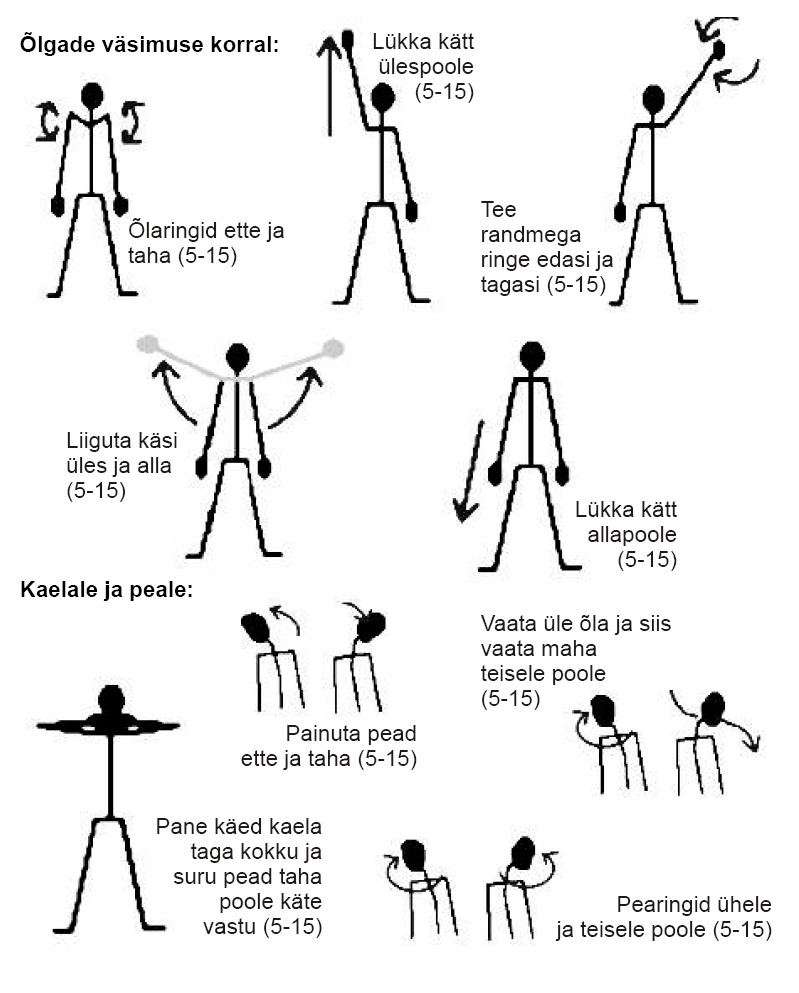 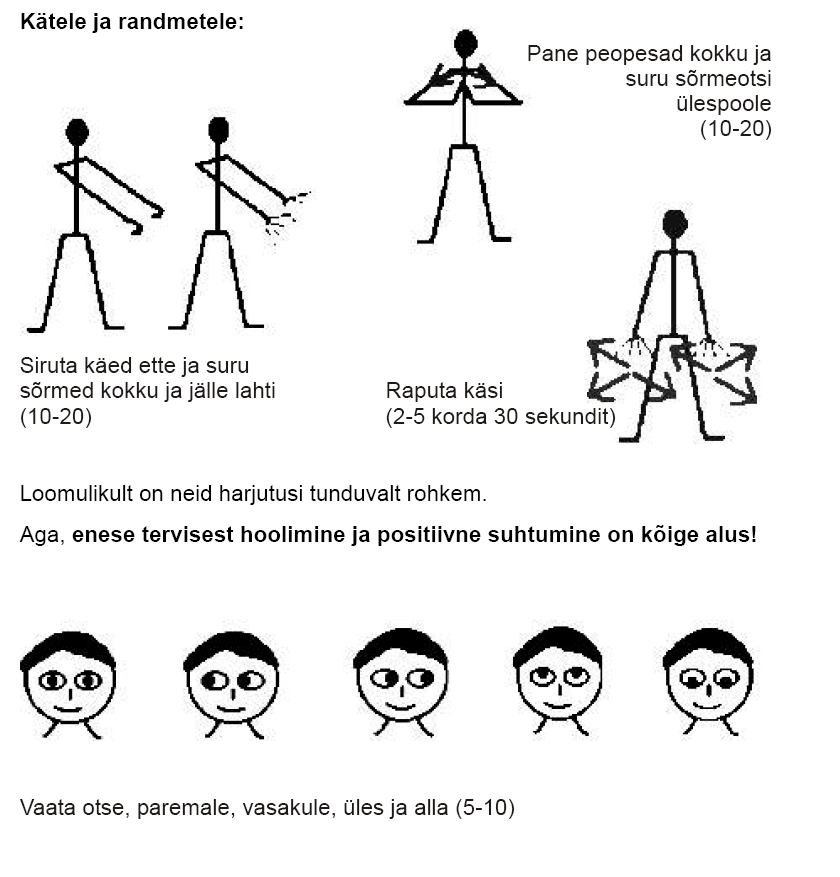 Lisa 5.2.  Õige asend arvutiga töötamisel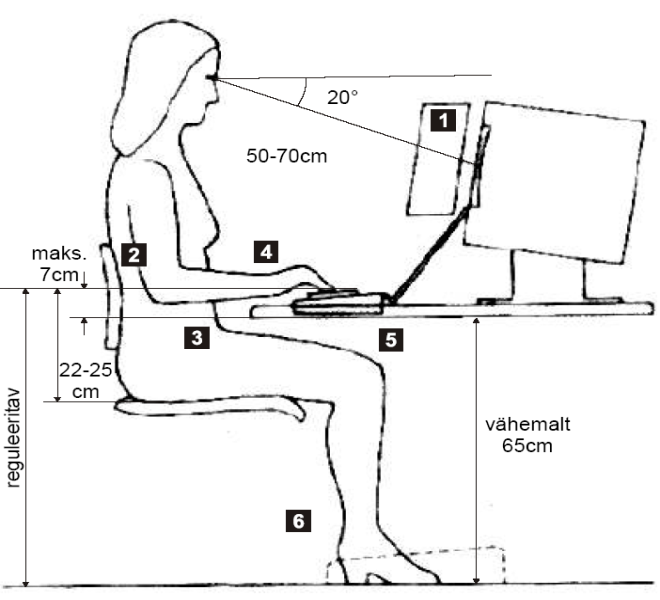 TõenäosusTagajärjedTagajärjedTagajärjedTõenäosusTööga seotud haigestumine on ebareaalne Tööst põhjustatud haigestumineKerge traumaKutsehaigusRaske tervisekahjustus, surmVäga ebatõenäolineL (0 %…30 %)Vähene riskIVastuvõetav riskIIKeskmine riskIIIVõimalikK (30 %…70 %)Vastuvõetav riskIIKeskmine riskIIISuur riskIVTõenäolineP (70 %…100 %)Keskmine riskIIISuur riskIVTalumatu riskVTõenäosusTagajärjedTagajärjedTagajärjedReaalne kokkupuutevõimalus2. ohugrupi ohutegur3. ohugrupi ohutegur4. ohugrupi ohutegurNakatumine vähelevinudVähene riskIVastuvõetav riskIIKeskmine riskIIINakatumine võimalik, esinebVastuvõetav riskIIKeskmine riskIIISuur riskIVNakatumine levinud Keskmine riskIIISuur riskIVTalumatu riskVRegulaarselt korduv raskuste teisaldamineRaskuste hoidmise või kandmise summaarne aegAja hinnang (palli) < 10 korra vahetuses< 30 min110–40 korda vahetuses30 min – 1 tund240–200 korda vahetuses1 tund – 3 tundi4200–500 korda vahetuses3 tundi – 5 tundi6≥ 500 korda vahetuses≥ 5 tundi8Teisaldatava raskuse mass (mehed)Teisaldatava raskuse mass (naised)Massi hinnang (palli)< 10 kg< 5 kg110–20 kg5–10 kg220–30 kg10–15 kg430–40 kg15–25 kg7≥ 40 kg≥ 25 kg10Selgitav joonisKehaasendAsendi hinnang (palli)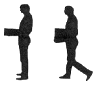 – püstasend, ülakeha ei ole pööratud ega kallutatud 
– raskus toetub vastu keha 
– seistakse või tehakse mõned sammud1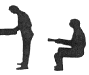 – ülakeha kallutatud ette kuni 30° või pööratud 
– raskus toetub vastu keha 
– istumine, seismine või pikem kõndimine2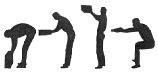 – ülakeha kallutatud ette üle 30° või kummargil asend 
– raskust ei saa keha vastu toetada või seda tõstetakse õlgadest kõrgemale 
– istumine või seismine4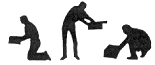 – pööratud ülakeha kallutatud kaugele ette 
– raskust ei saa keha vastu toetada 
– seismine ebakindlal alusel, põlvitamine või kükitamine8Töökeskkonna ergonoomilised tingimusedTingimuste hinnang (palli)– tööks on piisavalt ruumi 
– põrand on tasane ja mittelibe 
– hea valgustatus0– tööks vähe ruumi: tööpinda alla 1,5 m2, madal lagi vms 
– kehaasend ebastabiilne: põrand libe, ebatasane või kaldus1RiskihinneRiskitaseTerviseriski kirjeldus ja vajalik tegevus< 101koormus vähene, terviserisk tühine10–252– koormus mõõdukas 
–   teatud töötajate kategoorial2 võib tekkida ülekoormus, mistõttu nende töökorraldust on vaja muuta ja töökoht ergonoomiliselt ümber kujundada25–503– koormus suur 
– võimalik füüsilise ülekoormuse tekkimine ka füüsiliselt tugeval töötajal 
– vajalik töökorralduse muutmine ja töökoha ergonoomiline ümberkujundamine3≥ 504– koormus liiga suur 
– füüsiline ülekoormus on ilmne 
– töökorralduse muutmine ja töökoha ergonoomiline ümberkujundamine on hädavajalik 
– töö lõpetada kuni ümberkorralduste tegemiseni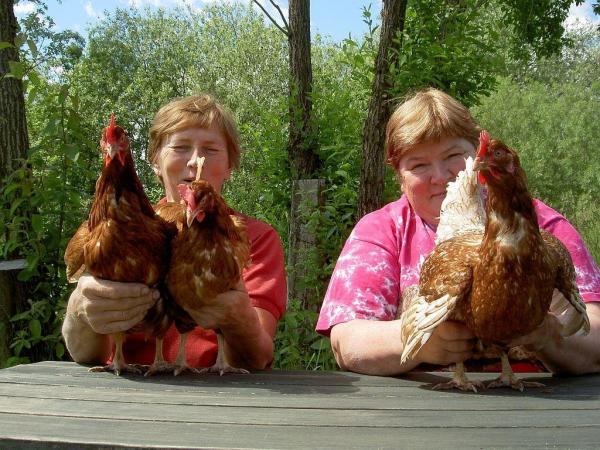 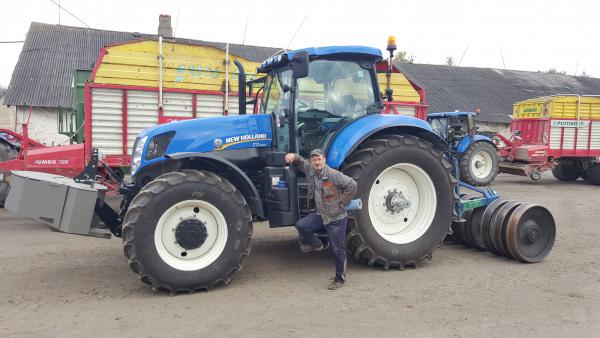 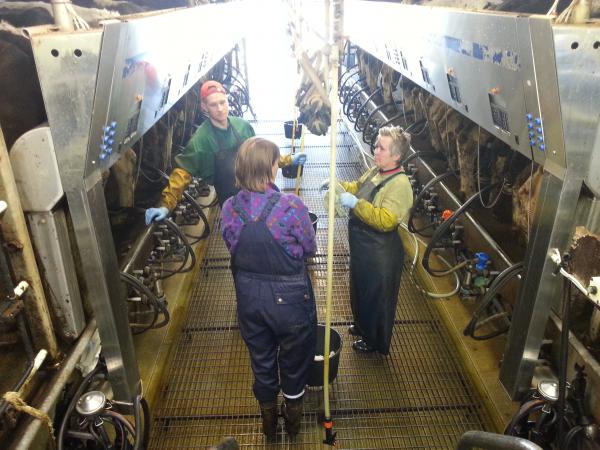 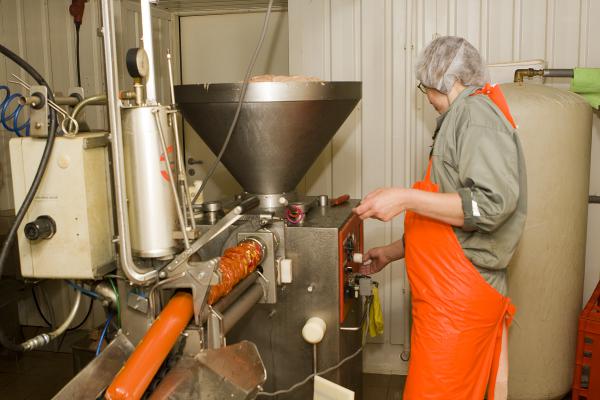 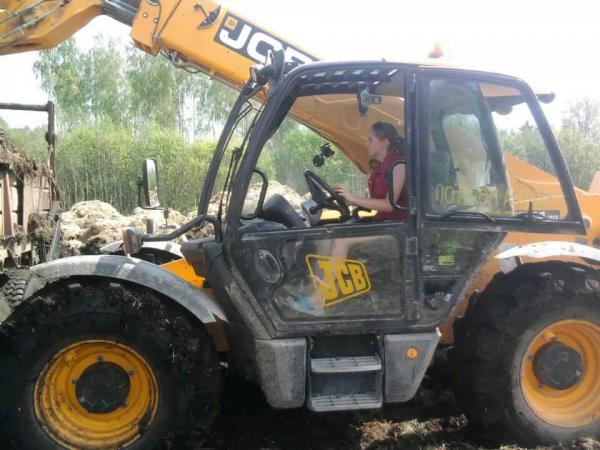 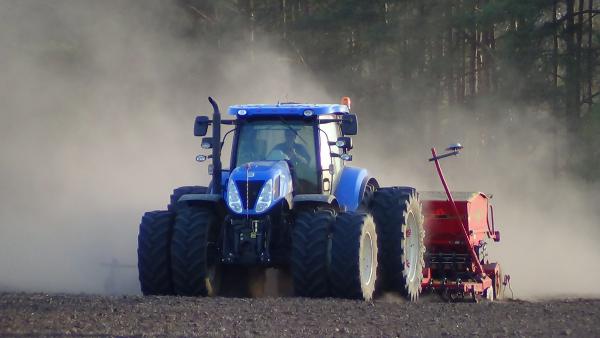 1. FÜÜSIKALISED OHUTEGURID1. FÜÜSIKALISED OHUTEGURID1. FÜÜSIKALISED OHUTEGURID1. FÜÜSIKALISED OHUTEGURID1. FÜÜSIKALISED OHUTEGURIDOhutegurOhustatud isik / esinemiskohtOhu iseloom, mõju terviseleRiski-taseAbinõud riskide  vähendamiseksMüraMehaanikud, traktoristid, autojuht, mölder, lihatööstuse töötajadMüra otsene toime on ülepiirilise müra tagajärjel tekib kuulmisteravuse langus. Kuulmisteravus võib alanema hakata mürarikkas töökeskkonnas töötades 3-6 aastat .Müra kaudne toime avaldub närvisüsteemile ja seejärel kogu organismile.I..llKõrvaklappide kasutamine, puhkepausid.ÜldvibratsioonTraktoristid, autojuht  Vibratsioon kahjustab kogu närvisüsteemi ja väikesi veresooni.lllSoovitav teha aktiivseid puhkepause.Lokaalne vibratsioonLihatööstuse töötajad, mehaanikudTekib kätes väikeste veresoonte spasm, väheneb kätes valu- ja vibratsiooni tundlikkus.ll…lllPuhkepauside ajal ei ole soovitav olla müra- ja vibratsiooni keskkonnas.Mikrokliima:  kuumus, jahedus, tuuletõmbus  Veisefarmi töötajad, lihatööstuse töötajad, mehaanikud Nende töötajate töö iseloom on välistingimustes töötamine. Liigse kuumaga võib saada kuumarabanduse. Töötamine niiskes ja jahedas soodustab keha jahtumist , kaasnevad külmetus haigused, nahahaiguste teke, luu ja – liigessüsteemi haigused.l…lllTöötajatel on välja antud korralikud tööriided ja jalanõud. Puhkeruumid on soojad on võimalus teha nii külma kui kuuma jooki. Tugeva saju korral töö peatada.ValgustusKarjakud, traktoristid ja mehaanikudTöötamine välistingimuses, nii pimedas kui ka ereda päikesega. Pidev silmade koormus võib kahjustada nägemist . Halb valgustus tekitab uimasust, unisust ,tähelepanu langust.     l…llSiseruumides on valgustus mõõdetud, vastab nõuetele. Välitööd on  enamasti suvel.KiirgusKeevitajaElekter- ja gaasikeevitajal võib tekkida silmade kahjustus. Keevitamisel tekiere valguskiirgus, nähtamatu infrapuna- ja ultraviolettkiirgus, mis põhjustab silmade ärritust.        llKeevitaja kasutab keevitusmaski.2. FÜSIOLOOGILISED OHUTEGURID2. FÜSIOLOOGILISED OHUTEGURID2. FÜSIOLOOGILISED OHUTEGURID2. FÜSIOLOOGILISED OHUTEGURID2. FÜSIOLOOGILISED OHUTEGURIDOhutegurOhustatud isik / esinemiskohtOhu iseloom, mõju terviseleRiski-taseAbinõud riskide  vähendamiseksSundasendKõik töötajadVeisefarmi töötajad, lihatööstuse töötajad ja kanala töötajad , töötavad püsti jalu .Pikaajalisest püstiasendis töötamisest tekkivad veenilaiendid. Luu-lihaskonna ülekoormus, rühihäired, selja- ja kõhulihaste nõrkus, alaseljavalud.  Kontori töötajad , autojuht ja traktoristid, nende tööiseloom on istuv töö. Istuva töö ohud: nägemise häired  Häired  tugiliikumisaparaadis, alaselja, kaela- õla, randmevalud, naha ärritused, tüsedus, väsimus stress, peavalud, verevarustuse probleemid, kiirguse mõju organismile      lllTöötajatel on ettenähtud puhkepausid. Võimalik käia ujumas. Tervisekontroll.Raskuste tõstmineVasika talitaja, mölder,  mehaanikud,  lihatööstuse töötajadTööülesannete hulka kuulub raskuste tõstmine. Pikaajalise töötamisega tekkivad seljavalud, kaela- õlavöötme piirkond, käed.II…lllSoovitatav teha puhkepause vajaduse järgi.Libisemis- ja kukkumisohtKõik töötajadKukkumine territooriumil liikudes, hoone sisetreppidel/astmetel ja välistrepil, vabal ajal välistingimustes liikudes. Komistamine töövahendite ja juhtmete taha.II...IVVõtta kasutusele meetmed ohtude kõrvaldamiseks (talvine liivatamine, trepiastmete märgistamine jne.). Paigutada elektriseadmete juhtmed nõuetekohaselt. Puhastada jalad enne ruumi sisenemist . Hoida ruumis korda .Kanda libisemiskindlad jalanõud. LoomadVeisefarmi töötajadLoomad  võivad olla ettearvamatu käitumisega ja rünnata inimest.ll…lVTöötajad on instrueeritud  ja on hoiatatud ohu eest.Lõike-, torke-, löögi- ja muu vigastusohtKõik töötajad Lõike- ja torkeoht kontoritarvete kasutamisel. Kuuma vee või kohviga või vastavate olmeseadmete kasutamisel võib saada põletusi. Esineb oht saada vigastusi esemete kukkumisel töötajate peale.      l…ll Kasutada õigeid töövõtteid. Järgida ohutusnõudeid, olla ettevaatlik.3. BIOLOOGILISED OHUTEGURID3. BIOLOOGILISED OHUTEGURID3. BIOLOOGILISED OHUTEGURID3. BIOLOOGILISED OHUTEGURID3. BIOLOOGILISED OHUTEGURIDOhutegurOhustatud isik / esinemiskohtOhu iseloom, mõju terviseleRiski-taseAbinõud riskide  vähendamiseksNahapõletikudLüpsjad, lihatööstuse töötajadNahapõletiku soodustavad niiskus ja soojusIITöötajatel on kaitseriided ja kummikindadPuukborrelioos, puukentsefaliit.KarjakudTöötaja võib saada nakkuse puugihammustusest. Viirushaigus, mille levitajaks on puugidl…lll Puugi hammustuse järgsele tervise rikke korral pöörduda arsti poole.Bakterid, viirused, seened, parasiididKõik töötajadMycobacterium tuberculoisis – 3. Ohurühm. Gripiviirused (tüübid A,B,C) – 2. ohurühm Paragripiviirused (tüübid 1-4) – 2. Ohurühm.  Adenoviirused – 2. Ohurühm.  Kokkupuude ja võimalus nakatumiseks on minimaalne. Töökeskkonnas on võimalik nakkusoht seotud töötajate omavahelise suhtlemisega ning suhtlemisel klientidega.lI…llITöötajatel soovitatav mitte viibida tööl hingamisteede nakkushaigusega – võimalik teiste nakatamine.  Töötajaid, kes peavad palju erinevate inimestega verbaalselt suhtlema, on soovitatav (nende nõusolekul) vaktsineerida gripi vastu. Soovitusi vaktsineerimise osas annab töötervishoiuarst.4. ELEKTRILISED OHUTEGURID4. ELEKTRILISED OHUTEGURID4. ELEKTRILISED OHUTEGURID4. ELEKTRILISED OHUTEGURID4. ELEKTRILISED OHUTEGURIDOhutegurOhustatud isik / esinemiskohtOhu iseloom, mõju terviseleRiski taseAbinõud riskide  vähendamiseksMasinad, käsitööriistadLihatööstuse töötajad, mehaanikudElektritrauma ohtll…lllToimub regulaarne elektri- ja masinaohutuse kontroll5. KEEMILISED OHUTEGURID5. KEEMILISED OHUTEGURID5. KEEMILISED OHUTEGURID5. KEEMILISED OHUTEGURID5. KEEMILISED OHUTEGURIDOhutegurOhustatud isik / esinemiskohtOhu iseloom, mõju terviseleRiskitaseAbinõud riskide  vähendamiseksTaimekaitsevahendidTraktoristidTraktoristide töökohustuste hulka kuulub: taimekaitsetööd  ja väetamine. Kemikaalide sattumine organismi võib tekitada mürgitusnähud.lllKaitseriietus ja kaitsevahendidNaftasaadused ja määrdeõlidTraktoristid, mehaanikud, autojuhtBensiin põhjustab ägeda mürgituse, nahapõletiku võib põhjustada naftasaaduste ja määrdeõlide kokkupuude nahagallTöötajad kasutavad kaitseriideid ja kindaidTolm, suits, gaasid, aurudTraktoristid, veisefarmi töötajad, kanala töötajad, mölder, lihatööstuse töötajadEsineb heina-, põhu-, jahutolmu. . Võimalikud allergilised reaktsioonid, bronhiaalastmall…lllRohke tolmu korral kanda respiraatorit ja kaitseprille. Töötajatel on võimalus pesta ennast ja tööriideid.Puhastusvahendid Koristaja, lüpsjad, lihatööstuse töötajadEsineb kokkupuude kemikaalidega. Kasutusjuhendid olemas). Töötaja kasutab tööriietust ja kummikindaid.IIJärgida hügieeni-; tööohutus- ja töötervishoiualaseid nõudeid ja soovitusi. Soovitatav kasutada kätekreeme.Vingugaas, keevitusaerosoolidTöökoja töötajadVingugaas võib tekitada ägeda kui ka kroonilise mürgituse. Vingugaas on värvitu lõhnatu õhust kergem gaas. Vingugaasiga puutub lukksepp kokku töökojas, kui ta katsetab põllutöömasinate mootoreid. Mürgitus tekib, kui lastakse mootoril  kinnises töökojas töötadall…lll Töötajad on juhendatud ja kasutavad isikukaitsevahendeid6. PSÜHHOLOOGILISED OHUTEGURID6. PSÜHHOLOOGILISED OHUTEGURID6. PSÜHHOLOOGILISED OHUTEGURID6. PSÜHHOLOOGILISED OHUTEGURID6. PSÜHHOLOOGILISED OHUTEGURIDOhutegurOhustatud isik / esinemiskohtOhu iseloom, mõju terviseleRiski-taseAbinõud riskide  vähendamiseksMonotoonne töö, Lüpsjad, raamatupidajad, traktoristid, kanala talitajadLiigesevalude ja krooniliste hädade ägenemine, töökvaliteedi  ja töövõime halvenemineIIIRegulaarselt vestelda töötajatega, arvestada nende ettepanekute/ kaebustega töötingimuste/ töökorralduse jms.Suurt täpsust Raamatupidajad, juhidKrooniline väsimus, läbipõlemine, unehäired, tööstress,  organismi vastupanuvõime langus erinevatele infektsioonhaigustele.       lllRegulaarselt vestelda töötajatega, arvestada nende ettepanekute/ kaebustega töötingimuste/ töökorralduse jms.Tööprotsessi sõltuvus teistestKõik töötajadKrooniline väsimus, läbipõlemine, unehäired, tööstress,  organismi vastupanuvõime langus erinevatele infektsioonhaigustele.IIIRegulaarselt vestelda töötajatega, arvestada nende ettepanekute/ kaebustega töötingimuste/ töökorralduse jms.Töötamine üksi,Traktoristid, mölder, Lihatööstuse töötajadKrooniline väsimus, läbipõlemine, unehäired, tööstress,  organismi vastupanuvõime langus erinevatele infektsioonhaigustele.IIIRegulaarselt vestelda töötajatega, arvestada nende ettepanekute/ kaebustega töötingimuste/ töökorralduse jms.AjapuudusLihatööstuse töötajadKrooniline väsimus, läbipõlemine, unehäired, tööstress,  organismi vastupanuvõime langus erinevatele infektsioonhaigustele.IIIRegulaarselt vestelda töötajatega, arvestada nende ettepanekute/ kaebustega töötingimuste/ töökorralduse jms.Töötaja; töötajate gruppOhutegurid Raamatupidajad ja juhidKõik töötajadKõik töötajadKuvariga töötamineSundasendid ja sundliigutusedBioloogilised ohuteguridVeisefarmi töötajad, kanala töötajad, lihatööstuse töötajadRaamatupidajad, traktoristid, autojuhtSundasendid (töö seistes)Sundasendid (töö istudes)Kõik töötajad. Va. raamatupidajadKeemilised ohuteguridJrk.nr.Abinõud,meetmedTäitmisetähtaegVastutav(nimi, amet)TäitmineTäitmineTäitmineMittetäitmisepõhjusUustäitmiseaegTäitjaMärkusedJrk.nr.Abinõud,meetmedTäitmisetähtaegVastutav(nimi, amet)JahEiOsaliseltMittetäitmisepõhjusUustäitmiseaegTäitjaMärkused1.2.3.4.5.6.7.8.9.10.11.1.Ülejõe veski tolmu väljatõmbeseadmete paigaldus31.03.2016Siim Riisenberg2.Ülejõe lüpsikoda masinaruumi, s.h. põranda pidev korrastamine, ka libeduse ärahoidmine .Töötajad varustada mustrilise tallaga jalanõudegapidevLeia Nõojärv3.4.Vana farmi 1. ja 2.korruse                ( olmeruumid ) vahel trepi astmetele paigaldada libisemisvastased triibud.Töökoja suures hallis paigaldada väljatõmbe ventilaator ohtlike gaaside eemaldamiseks 31.03.201630.04.2016Siim RiisenbergSiim RiisenbergTöötajate gruppTeisaldustöö aja hinnangTeisaldatava raskuse massi hinnangKehaasendi hinnangTöökeskkonna tingimuste hinnangRiskihinne    RiskitaseVasika talitaja274022                2Mölder434028                3RiskihinneRiskitaseTerviseriski kirjeldus ja vajalik tegevus< 101koormus vähene, terviserisk tühine10…252– koormus mõõdukas 
– teatud töötajate kategoorial2 võib tekkida ülekoormus, mistõttu nende töökorraldust on vaja muuta ja töökoht ergonoomiliselt ümber kujundada25…503koormus suur 
– võimalik füüsilise ülekoormuse tekkimine ka füüsiliselt tugeval töötajal 
– vajalik töökorralduse muutmine ja töökoha ergonoomiline ümberkujundamine>504koormus liiga suur 
– füüsiline ülekoormus on ilmne 
– töökorralduse muutmine ja töökoha ergonoomiline ümberkujundamine on hädavajalik 
– töö lõpetada kuni ümberkorralduste tegemiseni